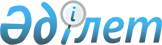 Об утвеpждении Положения о поpядке пpодажи госудаpственного пакета акций
					
			Утративший силу
			
			
		
					Постановление Кабинета Министpов Республики Казахстан от 10 маpта 1994 года N 257. Утратило силу - постановлением Пpавительства РК от 25 апpеля 1996 г. N 507 ~P960507

      В целях реализации Национальной программы разгосударствления и приватизации в Республике Казахстан на 1993-1995 годы (II этап) Кабинет Министров Республики Казахстан постановляет: 

      Утвердить прилагаемое Положение о порядке продажи государственного пакета акций. 

      Премьер-министр Республики Казахстан 

                                               Утверждено 

                                   постановлением Кабинета Министров 

                                         Республики Казахстан 

                                     от 10 марта 1994 г. N 257 

                         Положение 

       о порядке продажи государственного пакета акций 



 

                    I. Общие положения 

      1. Настоящее Положение устанавливает порядок и условия продажи государственного пакета акций акционерных обществ, созданных на базе государственных предприятий, акций национальных акционерных компаний, в том числе холдинговых, государственных и с участием государства. 

      2. Продажа государственного пакета акций осуществляется по решению Госкомимущества Республики Казахстан Государственным приватизационным фондом (ГПФ). 

      3. Государственные пакеты акций могут быть реализованы фактическим и юридическим лицам, в том числе и иностранным. 

      4. Порядок продажи акций распространяется на все акционерные общества, в том числе входящие в национальные акционерные компании, государственные акционерные компании, компании с участием государства, в том числе холдинговые. 



 

            II. Виды акций и способы их продажи 

      5. Продаже подлежат следующие виды акций: 

      пакеты акций акционерных обществ, учрежденных в 1991-1992 годах (государственный пакет акций, резервный пакет акций, пакет акций, предназначенный для иностранных инвесторов и смежников); 

      акции акционерных обществ, учрежденных в соответствии с Национальной программой разгосударствления и приватизации на 1993-1995 годы (IIэтап) (акции, не реализованные на купонных аукционах, резервный государственный пакет акций); 

      акции акционерных компаний, в том числе холдинговых. 

      6. Продажа акций осуществляется следующими способами: 

      продажа акций на коммерческом или инвестиционном конкурсе; 

      открытая продажа акций; 

      продажа акций смежникам; 

      продажа акций убыточных предприятий. 

      Способ продажи акций определяется Госкомимуществом Республики Казахстан. 



 

        III. Продажа акций на коммерческом или инвестиционном конкурсе 

      7. Конкурсная продажа акций инвестору на оговоренных условиях определяет основные направления по обеспечению эффективного привлечения инвестиций, передовой технологии и управленческого опыта. 

      Конкурсная продажа пакетов акций осуществляется через: 

      коммерческий конкурс - пакетов акций участнику конкурса, предложившему максимальную цену при соблюдении условий конкурса; 

      инвестиционный конкурс (тендер) - пакетов акций при соблюдении конкурсных условий с выполнением основного условия - вложения инвестиций в соответствии с определенной инвестиционной программой, установленной Госкомимуществом Республики Казахстан. 

      8. К условиям коммерческого или инвестиционного конкурса относятся: 

      сохранение профиля и объема производства на определенный период; 

      сохранение или пополнение номенклатуры выпускаемой, реализуемой продукции, выполненных работ или оказываемых услуг; 

      определение объема и сроков инвестиций; 

      ограничение в течение определенного времени на перепродажу пакета акций другим юридическим и физическим лицам; 

      повышение качества и конкурентоспособности продукции; 

      запрещение определенных действий в отношении объекта; 

      другие условия, определенные продавцом. 

      Конкретные условия по каждому предприятию (объекту) при продаже акций инвестору определяются и утверждаются Госкомимуществом Республики Казахстан. 

      9. Процесс конкурсной продажи пакета акций инвестору на оговоренных условиях включает в себя следующие этапы: 

      I этап - принятие решения о продаже пакета акций на конкурсной основе, подготовка к коммерческому или инвестиционному конкурсу, создание рабочей комиссии. 

      В состав комиссии входят представители Госкомимущества Республики Казахстан, ГПФ, Министерства экономики, Министерства финансов Республики Казахстан, заинтересованных министерств и ведомств, руководства акционерных обществ, банков и аудиторской службы, а также привлекаются эксперты и специалисты. При продаже пакетов акций иностранным инвесторам привлекаются представители Национального агентства по иностранным инвестициям при Министерстве экономики Республики Казахстан; 

      II этап - проведение коммерческого или инвестиционного конкурса. 

      Комиссия самостоятельно разрабатывает и утверждает регламент своей работы. Решение комиссии принимается простым большинством голосов, при равенстве голосов голос председателя комиссии является решающим. 

      Победителем конкурса становится участник, предложивший максимальную цену за определенный пакет акций при соблюденииусловий конкурса.     Порядок проведения конкурса определяется ГоскомимуществомРеспублики Казахстан;     III этап -  определение покупателя, оформление договора о продажепакета акций и выдача государственного акта о вступлении в правасобственности.     Решение комиссии оформляется протоколом.      10. Главными факторами, по которым комиссия должна оцениватьпрограмму и приглашать заинтересованных лиц с целью ознакомленияс ней, являются:     квалификация и опыт претендентов;     стабильное финансовое положение;     цена, предложенная за пакет акций;     намерения претендентов в отношении существующего предприятия.                IV. Открытая продажа акций     11. Открытая продажа акций означает их реализацию юридическим ифизическим лицам на рынке ценных бумаг. 

       12. Для реализации акций акционерного общества между Госкомимуществом Республики Казахстан и ГПФ заключается договор-поручение, в соответствии с которым Госкомимущество: 

      передает ГПФ право продажи акций акционерных обществ; 

      обеспечивает ГПФ необходимой информацией об акционерных обществах, акции которых выставляются на продажу; 

      определяет дату, время и место проведения торга; 

      определяет порядок и форму платежа и другие условия. 

      13. Правила ведения торгов и условия участия в них покупателей при продаже акций акционерных обществ на фондовых биржах и через учреждения банков определяются законодательством Республики Казахстан о рынке ценных бумаг. 

      14. ГПФ не должен иметь экономической заинтересованности в операциях своих клиентов. (Экономическая заинтересованность означает имущественные, трудовые и кредитные отношения ГПФ с акционерными обществами, акции которых выставляются на продажу, а также с покупателем). 

      15. Споры, возникающие при открытой продаже акций между Госкомимуществом Республики Казахстан и ГПФ, решаются судом или по соглашению сторон третейским судом. 



 

                  V. Продажа акций смежникам 

      16. Продажа пакетов акций смежникам осуществляется в целях создания и укрепления экономических связей между субъектами рынка, взаимозависимости и взаимозаинтересованности предприятий. 

      17. Смежниками являются предприятия, функционирующие в едином технологическом комплексе, имеющие долговременные экономические связи. Понятие "смежник" не распространяется на два предприятия, входящие в одну государственную акционерную, в том числе холдинговую, компанию, а также акционерную компанию с участием государства, в том числе холдинговую. 

      18. Продажа акций смежникам осуществляется в форме специализированного закрытого аукциона, участие в котором принимают предприятия-смежники. 

      19. Для проведения аукциона создается комиссия, которая определяет перечень участников и условия его проведения. 

      20. Порядок создания комиссии, подачи заявок, принятия комиссией решений о продаже пакетов акций определяется Госкомимуществом Республики Казахстан. 



 

             VI. Продажа акций убыточных предприятий 

      21. Продажа акций убыточных предприятий осуществляется в целях финансового оздоровления акционерных обществ, отнесенных к категории убыточных, создания условий для инвестиционной деятельности, коммерциализации предприятий и смены неэффективного механизма хозяйствования. 

      22. Продажа пакетов акций убыточных предприятий осуществляется на условиях коммерческого или инвестиционного конкурса, либо на условиях аукциона, порядок проведения которого определяется Госкомимуществом Республики Казахстан. 

      23. Перечень убыточных предприятий определяет рабочая комиссия. 

      Комиссия устанавливает значимость предприятия, представляет экспертную оценку уровня рентабельности и прибыльности, дает рекомендации по дальнейшему направлению деятельности объекта. 

      24. На основании заключения комиссии Госкомимущество Республики Казахстан определяет перечень предприятий, государственные пакеты акций которых подлежат продаже на определенных условиях. 

      25. При продаже пакета акций убыточных предприятий условия проведения коммерческого или инвестиционного конкурса дополняются следующим основным условием: задолженность убыточного предприятия, определенная комиссией по проведению конкурса, погашается покупателем. При этом на сумму долгов предприятия покупателю выделяется пакет акций, равный по номинальной стоимости задолженности предприятия. 

      Порядок погашения долгов предприятия и условия продажи государственного пакета акций определяются комиссией по проведению конкурса. 



 

          VII. Особенности продажи пакетов акций национальных 

                акционерных компаний, в том числе холдинговых, 

                  государственных и с участием государства 

      26. Компании осуществляют продажу и покупку пакетов акций в целях привлечения инвестиций для развития производства, диверсификации деятельности и обеспечения перелива капитала, упрочения положения на рынке ценных бумаг. 

      27. Порядок продажи акций, закрепленный в настоящем Положении, распространяется на все государственные компании, в том числе холдинговые. 

      28. На компании с участием государства настоящий порядок продажи акций распространяется при условии наличия у государства контрольного пакета акций. 

 
					© 2012. РГП на ПХВ «Институт законодательства и правовой информации Республики Казахстан» Министерства юстиции Республики Казахстан
				